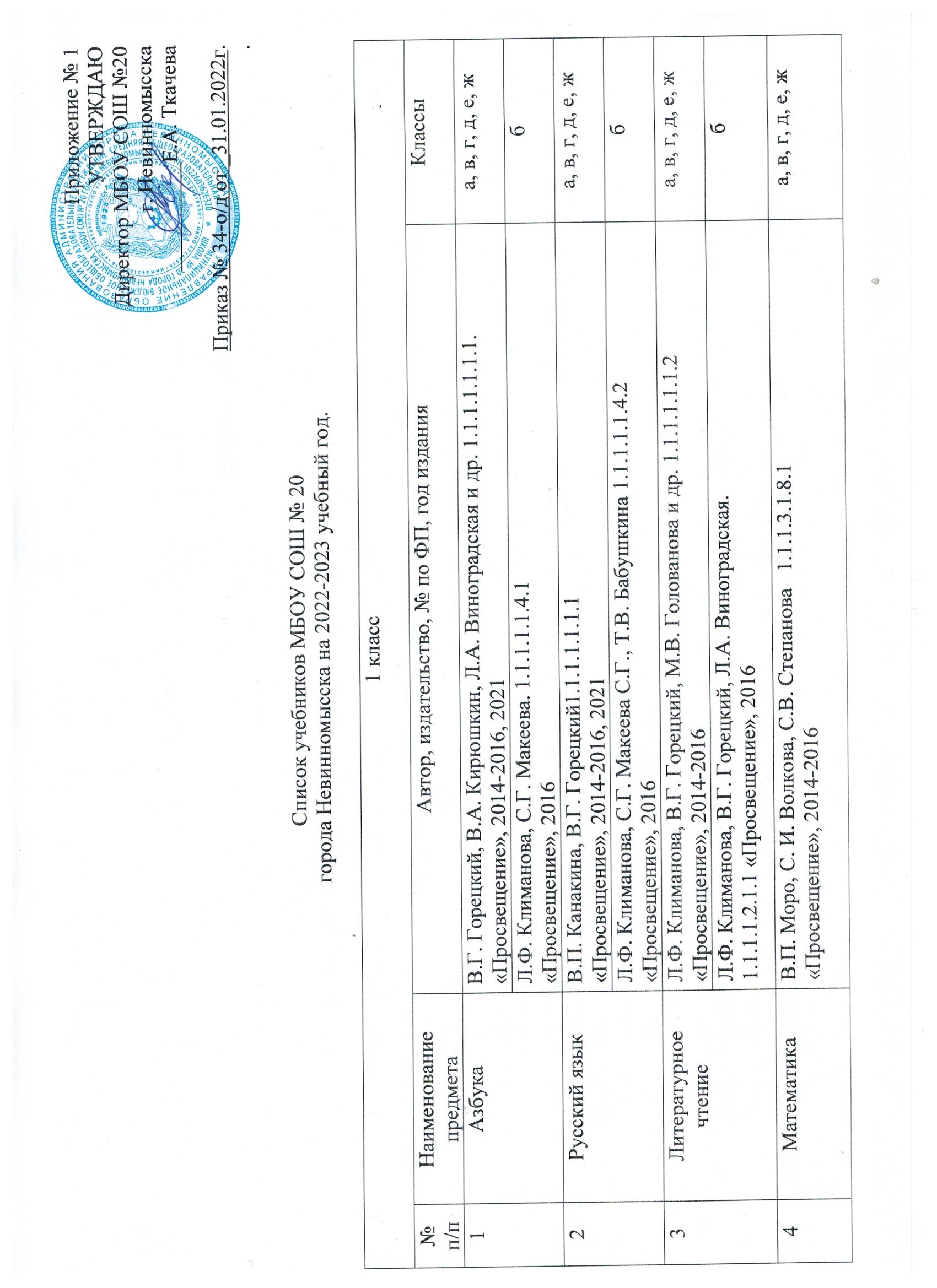 Л.Ф. Климанова, В.Г. Горецкий, Л.А. Виноградская.1.1.1.1.2.1.1 «Просвещение», 2016                                                                                    б4МатематикаВ.П. Моро, С. И. Волкова, С.В. Степанова   1.1.1.3.1.8.1«Просвещение», 2014-2016 а, в, г, д, е, ж4МатематикаПетерсон Л.Г.  1.1.1.3.1.10.1. «Просвещение» , 2022б, в, е5Окружающий мирА.А. Плешаков. 1.1.1.4.1.3.1«Просвещение».   2013, 2015, 2016, 2021а, в, г, д, е, ж5Окружающий мирА.А. Плешаков, М.Ю. Новицкая. 1.1.1.3.1.5.1«Просвещение», 2016.                     б6Шахматы в школеЭ.Э. Уманская, Е.И. Волкова, Е.А. Прудникова 2.1.1.3.1.1.1 «Просвещение», 2020  а, б, в, г, д, ж, е1Русский языкВ.П. Канакина, В.Г. Горецкий 1.1.1.1.1.1.3«Просвещение», 2014, 2016а, б, в, г, д, ж1Русский языкЛ.Ф. Климанова, Т.В. Бабушкина1.1.1.1.1.4.3«Просвещение», 2017                                                                                              г2Литературное чтениеЛ.Ф. Климанова, В.Г. Горецкий, М.В. Голованова и др 1.1.1.1.2.2.2 «Просвещение», 2014, 2016.                                                                                                                                            а, б, в, г, д, ж2Литературное чтениеЛ.Ф Климанова, Л.А. Виноградская, В.Г Горецкий 1.1.1.1.2.1.2 «Просвещение, 2017»                                                                                  г3МатематикаЛ.Г. Петерсон 1.1.1.3.1.10.2 «Бином» ,2022б, е3МатематикаМ.И. Моро, С.И. Волкова, С.В. Степанова   1.1.1.3.1.8.2«Просвещение», 2017, 2018             а, в, г, д, ж4Окружающий мирА.А. Плешаков 1.1.1.4.1.3.2 «Просвещение», 2017, 2018.                                                                                                           а, б, в, г, д, ж4Окружающий мирА.А. Плешаков А.А., Новицкая М.Ю. 1.1.1.4.1.4.2«Просвещение», 2017                                                                                                                                  г5Английский язык/ Ю.А.  Комаров, И.В. Ларионова 1.1.1.2.1.6.1«Русское слово –учебник». 2016,2017а, б, в, г, д, е, ж6Шахматы в школеЕ.А. Прудников, Е.И. Волкова 2.1.1.3.1.1.2 «Просвещение». 2020а, б, в, г, д, е, ж1Русский языкВ.В. Репкин, Е.В. Восторгова, Т.В. Некрасова,                       Л.В. Чеботкова   1.1.1.1.1.6.4 «Бином» 2019е1Русский языкКанакина В.П., Горецкий В.Г 1.1.1.1.1.4«Просвещение», 2016, 2017, 2018                                                              а, б, в, д, ж1Русский языкКлиманова Л.Ф., Бабушкина Т.В   1.1.1.1.4.4«Просвещение». 2017   г2Литературное чтениеЕ.И. Матвеева 1.1.1.1.2.8.3 «Бином», 2019е2Литературное чтениеКлиманова Л.Ф., Виноградская Л.А., Горецкий В.Г. 1.1.1.2.1.3  «Просвещение», 2017                                                                                                          а, б, в, д, ж2Литературное чтениеКлиманова Л.Ф., Виноградская Л.А., Горецкий В.Г1.1.1.2.1.3 «Просвещение», 2017                                                                                                          г3МатематикаЛ.Г. Петерсон. 1.1.1.3.1.10.3  «Бином», 2022е3МатематикаМоро М.И., Волкова С.И., Степанова С.В 1.1.3.1.8.3 «Просвещение», 2014,2018а, б, в, д, ж3МатематикаДорофеев Г.В., Миракова Т.Н., Бука Т.Б. 1.1.3.1.5.3«Просвещение»,  2017                                                                                      г4Окружающий мирЕ.В. Чудинова, Е.Н. Букварева. 1.1.1.4.1.8.3 «Бином», 2019                                                        е4Окружающий мирПлешаков А.А 1.1.4.1.3.3- «Просвещение».                - 2017,2018.                                                                                                     а, б, в, д, ж4Окружающий мирПлешаков А.А., Новицкая М.Ю. 1.1.3.1.8.2                 «Просвещение», 2017                                                                                                                г5Английский языкЮ.А. Комарова, И.В. Ларионова.  1.1.1.2.1.6.2 «Русское слово-учебник» .2017а, б, в, г, д, е, ж6Шахматы в школеПрудников Е.А, Волкова Е.И. 2.1.1.3.1.1.3 «Просвещение», 2021а, б, в, г, д, е, ж1Русский языкРепкин В.В., Восторгова Е.В., Некрасова Т.В. 1.1.1.1.1.6.5«Бином», 2021                                                        а1Русский языкКанакина В.П., Горецкий В.Г.   1.1.1.1.1.5 «Просвещение», 2016, 2018                                                         б, в, д, е, ж1Русский языкКлиманова Л.Ф., Бабушкина Т.В.  1.1.1.1.1.4.5 «Просвещение». 2019                       г2Литературное чтениеМатвеева Е.И.  «Бином», 2021а2Литературное чтениеКлиманова Л.Ф., Горецкий В.Г., Голованова М.В. и др.  1.1.1.2.1.4 «Просвещение», 2016, 2018 б, в, д, е, ж2Литературное чтениеКлиманова Л.Ф., Виноградская Л.А., Бойкина М.В. 1.1.1.1.2.1.4 «Просвещение». 2019                                                                          г3МатематикаПетерсон Л.Г.  «Бином»  1.1.1.3.1.10.4  а3МатематикаМоро М.И., Волкова С.И., Степанова С.В. 1.1.3.1.8.4«Просвещение» 2016,2018 гг.                                                                       б, в, д, е, ж3МатематикаДорофеев Г.В., Миракова Т.Н., Бука Т.Б. 1.1.1.3.1.5.4 «Просвещение», 2019                                                                                          г4Окружающий мирЧудинова Е.В., Букварева Е.Н. 1.1.1.4.1.8.4 «Бином», 2021                                                                                                                          а4Окружающий мирПлешаков А.А. 1.1.4.1.3.4 «Просвещение» 2016, 2018 г.                                                                                                  б, в, д, е, ж4Окружающий мирПлешаков А.А., Новицкая М.Ю. 1.1.1.4.1.4.4«Просвещение», 2019                                                                                                                           г5Английский языкКомарова Ю.А., Ларионова И.В. 1.1.1.2.1.6.3«Русское слово-учебник», 2019а, б, в, г, д, е, ж 6Шахматы в школеПрудников Е.А, Волкова Е.И. 2.1.1.3.1.1.3 «Просвещение» а, б, в, г, д, е, ж 7ОРКСБеглов А.Л., Саплина Е.В. Токарева Е.С. и др. 1.1.1.5.1.2.5«Просвещение», 2015, 2018а, б, в, г, д, е, жОРКСКураев А.В.  1.1.1.5.1.2.1«Просвещение». 2015, 2016, 2018а, б, в, г, д, е, жОРКСШемшурина А.И.  1.1.1.5.1.2.6 «Просвещение». 2015,2018а, б, в, г, д, е, ж5 класс5 класс5 класс5 класс1Русский языкТ.А. Ладыженская, М.Т. Баранов,    Л.А. Тростенцова. 1.1.2.1.1.3.1 «Просвещение», 2013, 2015 2018, 2020а, б, в, г, д, е2ЛитератураВ.Я. Коровина, В.П. Журавлев, В.И. Коровин.   1.1.2.1.2.2.1       «Просвещение», 2013, 2020а, б, в, г, д, е3МатематикаГ.В. Дорофеев, Л.Г. Петерсон. 1.1.2.4.1.3.1   «Просвещение», 2021а, б, в, г, д, е4ГеографияО.А. Климанова, В.В. Климанов, Э.М. Ким. Под ред. О.А. Климановой. 1.1.2.3.4.2.1   «Дрофа». 2021а, б, в, г, д, е5БиологияВ.В. Пасечник, С. В. Суматохин, С.Г. Калинова.     Под ред. В.В. Пасечника.  1.1.2.5.2.2.1 «Просвещение». 2021а, б, в, г, д, е6История Древнего мираВ.О Никишин, А.В.  Стрелков, О.В. Тимашевич, Ф.А. Михайловский. Под ред. С.П.  Карпова.  1.1.2.3.2.2.1 «Русское слово-учебник». 2020, 2021а, б, в, г, д, е7Английский языкЮ.А. Комарова, И.В. Ларионова, К. Грейнждер   1.1.2.2.1.7.1  «Русское слово-учебник». 2015, 2021а, б, в, г, д, е8ИнформатикаЛ.Л. Босова, А.Ю. Босова. 1.1.2.4.4.1.1 «Бином» .2013а, б, в, г, д, е9ТехнологияА.Т. Тищенко, под ред. В.Д. Симоненко. 1.2.6.1.6.2 «Вентана-Граф», 2015а, б, в, г, д, е10ТехнологияН.В. Синица.  Под ред.  В.Д. Симоненко.  1.2.6.1.6.1 «Вентана-Граф» 2015а, б, в, г, д, е11ОДНКН.Ф. Виноградова, В.И. Власенко, А.В. Поляков.  2.1.2.2.1.1.1  «Вентана-Граф», 2015, 2021а, б, в, г, д, е13Изобразительное искусствоТ.Я. Шпикалова, Л.В. Ершова, Г.А. Поровская. Под ред. Т.Я. Шпикаловой. 1.2.5.1.5.1 «Просвещение», 2015а, б, в, г, д, е14МузыкаГ.П. Сергеева, Е.Д. Критская. 1.1.2.6.2.1.1. «Просвещение», 2015а, б, в, г, д, е15Физическая культураМ.Я. Виленский, И.М. Туревский, Т.Ю. Торочкова. Под ред.  М.Я. Виленского.  «Просвещение», 2015а, б, в, г, д, е16ОФГИ.В. Липсиц, Е.А. Вигдорчик.  «ВАКО»,2018а, б, в, г, д, е6 клас6 клас6 клас6 клас1Русский языкМ.П. Баранов, Т.А. Ладыженская, Л.А. Тростенцова.  1.1.2.1.1.3.2  «Просвещение», 2013,2015,2019а, б, в, г, д, е2ЛитератураВ.П. Полухина, В.Я. Коровина, В.П. Журавлев. 1.1.2.1.2.2.2 «Просвещение», 2014, 2019а, б, в, г, д, е3МатематикаГ.В. Дорофеев, Л.Г. Петерсон. 1.1.2.4.1.3.2   «Просвещение», 2021а, б, в,        г, д4ГеографияО.А. Климанова, В.В. Климанов, Э.М. Ким. Под ред. О.А Климановой.  1.2.2.4.2.2.1  «Дрофа.». 2020а, б, в, г, д, е5БиологияВ.В. Пасечник, С. В. Суматохин, С.Г. Калинова. Под ред. В.В. Пасечника. 1.1.2.5.2.2.1  «Просвещение». 2020а, б, в, г, д, е6История Средних вековМ.А. Бойцов.  «Русское слово-учебник» 2013Завершение линииа, б, в, г, е, 6История Средних вековБойцов М.А., Шукуров Р.М.; под ред. Карпова С.П. 1.1.2.3.2.2.2  «Русское слово-учебник», 2019         д7История РоссииЕ.В. Пчелов, П.В. Лукин.  1.1.2.3.1.2.2    «Русское слово-учебник», 2013,2016, 2019а, б, в, г, д, е, ж8Обществознание Н.Ф. Виноградова, Н.И. Городецкая, Л.Ф. Иванова, под ред. Л.Н. Боголюбова. 1.2.2.3.1.2  «Просвещение» 2016, 2019а, б, в, г, д, е, ж9История Ставропольского краяКолесникова М.Е., Плохотнюк Т.Н., Судавцов Н.Д. и др.  2.1.2.1.1.3.1 « Просвещение» 2021а, б, в, г, д, е, ж10Английский языкЮ.А. Комарова, И.В. Ларионова, К. Макбет.   1.1.2.2.1.7.2  «Русское слово – учебник», 2018, 2019, 2021а, б, в, г, д, е, ж11ТехнологияА.Т. Тищенко, Под ред. В.Д. Симоненко. 1.2.6.1.6.4 «Вентана-Граф» 2016а, б, в, г, д, е, ж11ТехнологияН.В. Синица. Под ред. В.Д. Симоненко.  1.2.6.1.6.3  «Вентана-Граф,» 2016а, б, в, г, д, е, ж12ИнформатикаЛ. Л. Босова, Ю.А Босова.  2.1.2.3.2.1.2  «Бином», 2013а, б, в, г, д, е, ж13ОБЖА.Т. Смирнов, Б.О. Хренников. 1.2.7.2.3.2 «Просвещение», 2016а, б, в, г, д, е, ж14МузыкаСергеева Г.П., Критская Е.Д. «Просвещение» .2016а, б, в, г, д, е, ж15Физическая культураМ.Я. Виленский, И.М. Туревский,  Т.Ю. Торочкова. Под ред.  М.Я. Виленского. 1.2.7.1.2.1 «Просвещение». 2015а, б, в, г, д, е, ж16ОФГИ.В. Липсиц, Е.А. Вигдорчик. « ВАКО» 2018а, б, в, г, д, е, ж                                                                               7 класс                                                                               7 класс                                                                               7 класс                                                                               7 класс1Русский языкМ.П. Баранов, Т.А. Ладыженская, Л.А. Тростенцова.  1.2.1.1.4.3 «Просвещение»  2013а, б, в, г, д, е2ЛитератураВ.Я. Коровина. 1.1.2.1.2.2.3 «Просвещение» 2013,2019а, б, в, г, д, е3АлгебраА.Г. Мордкович   1.1.2.4.2.8.1 «Мнемозина» 2013, 2020а, б, в, г, д, е4ГеометрияЛ.С. Атанасян. «Просвещение», 2013,2015,2021а, б, в, г, д, е5ФизикаА.В. Перышкин. 1.2.4.1.6.1 «Дрофа», 2013, 2017, 2018а, б, в, г, д, е6БиологияВ.В. Латюшин  «Дрофа» 2013, 2017, 2018а, б, в, г, д, е7Географияавт. В.А. Коринская и др. – М.: Дрофа, 2014- 2018а, б, в, г, д, е   8Всеобщая историяО.В. Дмитриева. «Русское слово» 2013, 2014, 2018Завершение линииб, в, г, д, е   8Всеобщая историяА.Я. Юдовская, П.А. Баранов, Л.М. Ванюшкина; под ред. А.А. Искендерова.  « Просвещение» 2013  Завершение линииа9История РоссииЕ.В. Пчелов, П.В. Лукин; под ред. Петрова Ю.А. «Русское слово – учебник». 2013, 2017а,б, в, г, д, е10ОбществознаниеЛ.Н. Боголюбов, Н.И. Городецкая, Л.Ф. Иванова, под ред. Л.Н. Боголюбова. «Просвещение» 2017б, в, г, д, е10ОбществознаниеА.И. Кравченко, Е.А. Певцова. «Русское слово- учебник», 2013 (завершение линии)а11История Ставропольского краяМ.Е. Колесникова, Т.Н. Плохотнюк, Н.Д Суворовцев и др. 2.1.2.1.1.3.2 «росвещение», 2021а, б, в, г, д, е12Английский языкЮ.А. Комарова, И.В. Ларионова, К. Макбет.  1.1.2.2.1.7.3  «Русское слово – учебник», 2019, 2020а, б, в, г, д, е13ОБЖА.Т. Смирнов, Б.О. Хренников. 1.2.7.2.3.3 «Просвещение», 2018а, б, в, г, д, е14ТехнологияА.Т. Тищенко, Н.В. Синицина      1.1.2.7.1.3.3                                  «Просвещение»,2021а, б, в, г, д, е15ОФГИ.В. Липсиц, Е.А. Вигдорчик. « ВАКО»,2018а, б, в, г, д, е16Физическая культураМ.Я. Виленский, И.М. Туревский,     Т.Ю. Торочкова. Под ред.  М.Я. Виленского. 1.2.7.1.2.1 «Просвещение». 2015а, б, в, г, д, е8 класс8 класс8 класс8 класс1Русский язык Л.А. Тростенцова, Т.А. Ладыженская, А.Д. Дейкина.   «Просвещение», 2013, 2016 (завершение линии)а, б, в, д, к2ЛитератураВ.Я. Коровина.   1.1.2.1.2.2.4  «Просвещение», 2013, 2018а, б, в, д, к3АлгебраА.Г. Мордкович  1.1.2.4.2.8.2 «Мнемозина», 2013а, б, в, д, к4ГеометрияЛ.С. Атанасян, В.Ф. Бутузов, С.Б. Кадомцев и др.   1.1.2.4.3.1.1 «Просвещение», 2013,2018, 2021а, б, в, д, к5ФизикаА.В. Перышкин.  1.1.2.5.1.7.2 «Дрофа» 2013, 2014а, б, в, д, к6ХимияО.С. Габриелян.  «Дрофа»,  2013а, б, в, д, к7ИнформатикаБосова Л.Л., Босова А.Ю. 1.2.4.4.1.1 «Бином» 2013а, б, в, д, к8БиологияД.В. Колесов. 1.2.4.2.2.4 «Дрофа», 2013- 2018а, б, в, д, к9ГеографияА.И. Алексеев. 1.1.2.3.4.2.3 «Дрофа», 2013-2017а, б, в, д, к10Всеобщая историяЗагладин Н.В., Белоусов Л.С., Пименова Л.А.; под ред.  С.П. Карпова.  1.1.2.3.2.2.4 «Русское слово-учебник». 2021а, б, в, д, к11История РоссииВ.Н. Захаров, Е.В. Пчелов; под ред. Ю.А. Петрова. 1.1.2.3.1.2.3 «Русское слово-учебник», 2018а, б, в, д, к12ОбществознаниеЛ.Н. Боголюбов, Н.И. Городецкая Л.Ф. Иванова; под ред. Л.Н. Боголюбова. 1.1.2.3.3.1.3 « Просвещение», 2018а, б, д, кв12ОбществознаниеА.И. Кравченко. «Русское слово-учебник»,2013 (завершение линии)а, б, д, кв13Английский языкЮ.А. Комарова, И.В. Ларионова, К. Макбет.   1.1.2.2.1.7.4 «Русское слово- учебник» 2019, 2020а, б, в, д, к14Немецкий язык. Второй ин. языкАверин М.М., Джин Ф., Рорман Л. 1.1.2.2.6.1.4 «Просвещение». 2021а, б, в, д, к15Французский языкВторой ин. языкСеливанова Н.А., Шашурина А.Ю.  1.1.2.2.7.1.4«Просвещение» .2019  (Синяя птица)а, б, в, д, к16ОБЖА.Т. Смирнов, Б.О. Хренников. «Просвещение»  2018а, б, в, д, к17ТехнологияА.Т. Тищенко, Н.В. Синицина    1.1.2.7.1.3.4                                      «Просвещение»,2021а, б, в, д, к18ОФГИ.В. Липсиц, О.И. Рязанова. «ВАКО», 2018а, б, в, д, к9 класс9 класс9 класс9 класс1Русский языкЛ.А. Тростенцова, Т.А. Ладыженская, А.Д. Дейкина.                       «Просвещение», 2013, 2014 (завершение линии)а, б, в, г, к2ЛитератураВ.Я. Коровина. 1.1.2.1.2.2.5 «Просвещение», 2013, 2016, 2020а, б, в, г, к3АлгебраА.Г. Мордкович. 1.1.2.4.2.8.3 «Мнемозина», 2013а, б, в, г, к4ГеометрияАтанасян Л.С., Бутузов В.Ф., Кадомцев С.Б. и др.  1.1.2.4.3.1.1 «Просвещение», 2013, 2018, 2021а, б, в, г, к5ФизикаПерышкин А В., Гутник Е.М. 1.1.2.5.1.7.3 «Дрофа», 2014, 2019 а, б, в, г, к6ХимияО.С. Габриелян, И.Г. Остроумов, С.А. Сладков. «Просвещение», 2020, 2021а, б, в, г, к7БиологияВ.Б. Захаров, В.И. Сивоглазов, С.Г. Мамонтов. 1.2.5.2.5.5 «Дрофа», 2019а, б, в, г, к8ГеографияА.И. Алексеев, В.А. Низовцев. «Дрофа», 2013, 2020а, б, в, г, к9Всеобщая историяЗагладин Н.В., Белоусов Л.С.; под ред. С.П. Карпова. 1.2.3.2.2.5 «Русское слово- учебник», 2019а, б, в, г, к10История РоссииК.А. Соловьев, А.П. Шевырев; под ред. Ю.А. Петрова. 1.1.2.3.1.2.4   «Русское слово- учебник», 2019а, б, в, г, к11ОбществознаниеЛ.Н. Боголюбов, А.Ю. Лабезников, А.И. Матвеев и др. «Просвещение», 2019а, б, в, г, к12Английский языкЮ.А. Комарова, И.В. Ларионова, 1.1.2.1.7.5 «Русское слово-учебник» 2020а, б, в, г, к13ИнформатикаЛ.Л. Босова, Ю.А.  Босова.  1.1.2.4.4.1.3 «Бином», 2013,2019а, б, в, г, к14ОБЖСмирнов А.Т., Хренников Б.О. «Просвещение», 2018 (завершение линии)а, б, в, г, к15ТехнологияА.Т. Тищенко, Синицина Н.В. 1.1.2.7.1.3.4 «Просвещение»,2021,а, б, в, г, к16ОФГИ.В. Липсиц, О.И. Рязанова. «ВАКО», 2018а, б, в, г, к10 класс10 класс10 класс10 класс1Русский языкН.Г. Гольцова, И.В. Шамшин, М.А. Мищерина. 1.1.3.1.1.2.1  «Русское слово-учебник», 2018а2ЛитератураВ.И. Коровин, Н.Л. Вершиника , Е.Д. Гальцова и др.; под ред. В.И Коровина. Углубленный уровень 1.1.3.1.2.11.1 «Просвещение», 2021а3АлгебраС.М. Никольский, М.К. Потапов, Н.Н. Решетников и др. 1.1.3.4.1.11.1 «Просвещение»,   2018а4ГеометрияЛ.С. Атанасян, В.Ф. Бутузов, С.Б. Кадомцев и др. 1.1.3.4.1.2.1 «Просвещение», 2013а5ФизикаГ.Я. Мякишев. «Просвещение», 2013 Базовый и углубленный уровень.а6Физика. Механика.Г.Я. Мякишев, А.З. Синяков. 1.1.3.5.1.12.1 «Дрофа», 2018 Углубленный уровеньа7Физика. Молекулярная физика. Термодинамика.Г.Я. Мякишев, А.З. Синяков. 1.1.3.5.1.12.3  «Дрофа», 2018 Углубленный уровеньа8Физика. Электродинамика.Г.Я. Мякишев, А.З. Синяков. 1.1.3.5.1.12.3 «Дрофа», 2018 Углубленный уровеньа9ХимияО.С. Габриеля, И.Г Остроумов, С.А. Сладков 1.1.3.1.2.11.1 «Дрофа», 2019а10БиологияД.К. Беляев. «Просвещение», 2013(завершение линии)а11ГеографияЕ.М. Домогацких. 1.1.3.3.2.3.1 «Русское слово-ученик», 2019а12Всеобщая историяН.В. Загладин, Л.С. Белоусов. Под ред. С.П. Карпова. 1.1.3.3.1.3.1 «Русское слово-учебник», 2019 Базовый и углубленный уровеньа13История РоссииМ.М. Горинов и др. Под ред. А.В. Торкунова «Просвещение», 2020. Базовый и углубленный уровеньа14ОбществознаниеЛ.Н. Боголюбов и др.  Под ред. Л.Н.  Боголюбова,                                        А.Ю. Лабезниковой. 1.1.3.3.5.1.1  «Просвещение», 2020а15ПравоЕ.А Певцова.   1.1.3.3.4.5.1  «Русское слово-учебник», 2018а16Экономикапод ред. С.И. Иванова, А.Я Линькова. 1.1.3.3.3.6.1 «ВИТА-ПРЕСС», 2018.  Углубленный уровеньа17Английский языкК.И. Кауфман, М.Ю. Кауфман. Обнинск: Титул. 2013(Завершение линии)а18ИнформатикаК.Ю. Поляков, Е.А. Еремин. 1.1.3.4.2.5.1«БИНОМ», 2017. Углубленный уровеньа19АстрономияБ.А. Воронцов -Вельяминов, Е.К Страут.  1.1.3.5.2.1.1 «Дрофа», 2021а20ОФГЮ.В. Брехова, А.П. Алмосов, Д.Ю. Завьялов. «ВАКО» ,2018а11 класс11 класс11 класс11 класс1Русский языкН.Г. Гольцова, И.В. Шамшин, М.А. Мищерина. 1.1.3.1.1.2.1  «Русское слово-учебник», 2018а2Литературапод ред. В.П. Журавлева. «Просвещение», 2013 (завершение линии)а3АлгебраС.М. Никольский, М.К. Потапов, Н.Н. Решетников,                           А.В. Шевкин. 1.1.3.4.1.11.2 «Просвещение», 2019а4ГеометрияЛ.С. Атанасян. 1.1.3.4.1.2.1 «Просвещение», 2020    Базовый и углубленный уровеньа5ФизикаГ. Я. Мякишев. «Просвещение», 2014(Завершение линии)а6Физика: ЭлектродинамикаГ.Я. Мякишев, А.З. Синяков 1.1.3.5.1.12.3 «Дрофа»,2018 Углубленный уровеньа7Физика: Оптика. Квантовая физика.Г.Я. Мякишев, А.З. Синяков 1.1.3.5.1.12.5 «Дрофа», 2019Углубленный уровеньа8Физика: Колебания и волныГ.Я. Мякишев, А.З. Синяков. 1.13.5.1.12.4 «Дрофа», 2021а9ХимияО.С. Габриелян, И.Г. Остроумов, С.А. Сладков «Просвещение», 2021а10Химия О.С. Габриелян, Г.Г. Лысова.  1.3.5.4.1.2  «Дрофа», 2018 Углубленный уровеньа11БиологияД.К. Беляев «Просвещение», 2013 (Завершение линии)а12Биология В.Б. Захаров, С.Г. Мамонтов, Н.И. Сонин и др. «Дрофа» 2018.  Углубленный уровеньа13ГеографияЕ.М. Домогацких.  1.1.3.3.2.3.1 «Русское слово- учебник, 2020а14Всеобщая историяН.В. Загладин, Л.С. Белоусов; под ред. С.П. Карпова. «Русское слово-учебник», 2021а15История РоссииВ.В. Кириллов, М.А. Бравина; под ред. Петрова Ю.А. «Русское слово- учебник», 2021а16История Ставропольского краяЕ.М. Колесникова, Т.Н. Плохотнюк, Н.Д. Судавцов и др. 2.1.3.1.4.1.1 «Просвещение», 2021а17Обществознание Л.Н. Боголюбов и др.  Под ред. Л.Н.  Боголюбова,                                                   А.Ю. Лабезниковой. 1.1.3.3.5.1.2 «Просвещение», 2020а18ПравоЕ.А Певцова.  1.1.3.3.4.5.2 «Русское слово-Учебник», 2018а19Английский языкК.И. Кауфман, М.Ю. Кауфман.   (завершение линии)                                    Обнинск: Титул, 2013а20Английский языкО.В. Афанасьева, И.В. Михеева «Просвещение», 2021 Углубленный уровеньа21Французский язык. Второй ин.языкЕ.Я. Григорьева, Е.Ю. Горбачева, М.Р. Лисенко. 1.1.3.2.7.1.2 «Просвещение», 2021а22ИнформатикаК.Ю. Поляков, Е.А. Еремин «БИНОМ», 2017 Углубленный уровеньа24ОФГЮ.В. Брехова, А.П. Алмосов. Д.Ю. Завьялов «ВАКО», 2018а25Астраномия Б.А. Воронцов -Вельяминов, Е.К Страут. 1.1.3.5.2.1.1. «Дрофа», 2021а26Экономикапод ред. С.И. Иванова, А.Я Линькова.  1.1.3.3.3.6.1 «ВИТА-ПРЕСС», 2018а